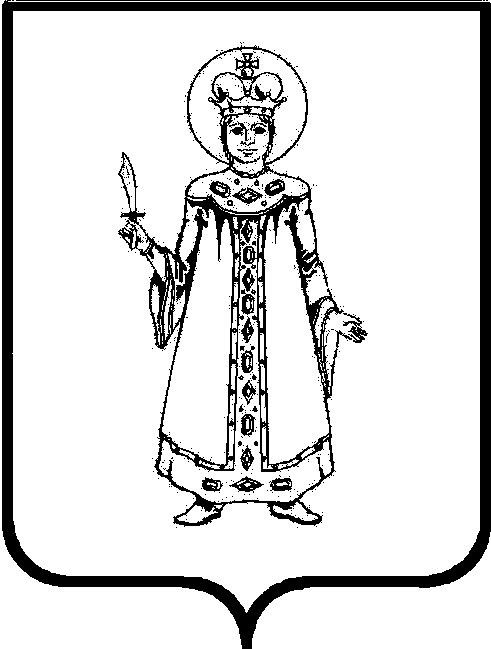 ПРОЕКТОб утверждении проекта межевания территории с целью образования земельного участка путем перераспределения земельного участка с кадастровым номером 76:22:010106:30, расположенного по адресу: Ярославская область, Угличский муниципальный район, г. Углич, ул. Спасская, д. 27, и земель, государственная собственность на которые не разграничена, расположенных на территории города Углича Угличского муниципального района Ярославской области в границах кадастрового квартала 76:22:010106В соответствии с Градостроительным кодексом Российской Федерации, Федеральным законом от 06.10.2003 №131-ФЗ «Об общих принципах организации местного самоуправления в Российской Федерации», Уставом Угличского муниципального района, решением Думы Угличского муниципального района Ярославской области от 26.06.2018 №315 «Об утверждении Положения об организации и проведении общественных обсуждений или публичных слушаний по вопросам градостроительной деятельности на территории Угличского муниципального района», на основании заявления ООО «ФИТО-ФАРМ» от 14.12.2023, учитывая результаты общественных обсуждений, Администрация Угличского муниципального районаПОСТАНОВЛЯЕТ:Утвердить проект межевания территории с целью образования земельного участка путем перераспределения земельного участка с кадастровым номером 76:22:010106:30, расположенного по адресу: Ярославская область, Угличский муниципальный район, г. Углич, ул. Спасская, д. 27, и земель, государственная собственность на которые не разграничена, расположенных на территории города Углича Угличского муниципального района Ярославской области в границах кадастрового квартала 76:22:010106.Управлению муниципального имущества, градостроительства и земельных отношений Администрации района (Комлев О.В.) внести сведения проекта, указанного в пункте 1 настоящего постановления, в государственную информационную систему обеспечения градостроительной деятельности.Опубликовать настоящее постановление без приложения в «Угличской газете».Опубликовать настоящее постановление с приложением на информационном портале Угличского муниципального района http://uglich.ru.Контроль за исполнением настоящего постановления возложить на первого заместителя Главы Администрации района Задворнову О.В.Настоящее постановление вступает в силу после его официального опубликования.Глава района								        А.Г. Курицин